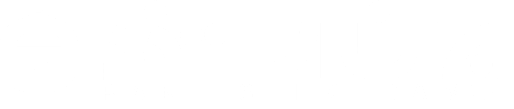 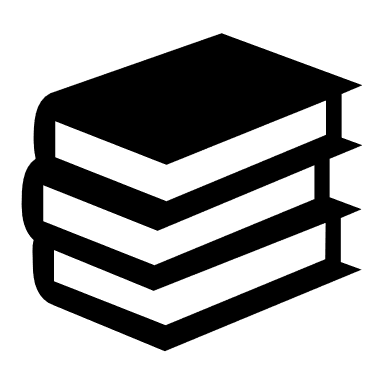 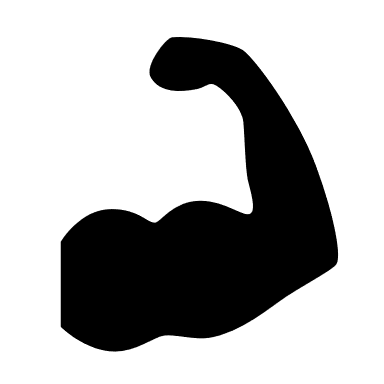 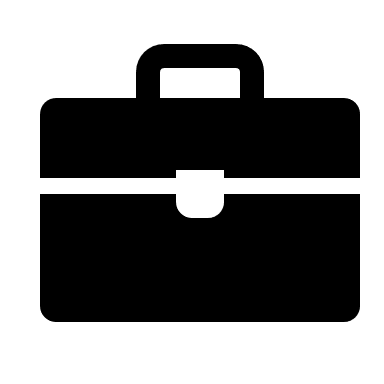 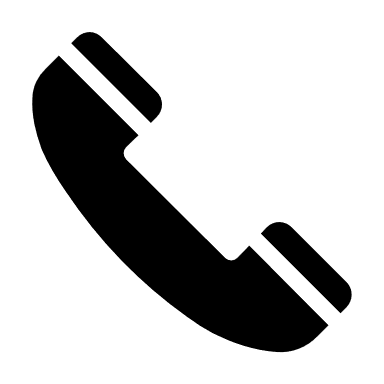 ۰۲۱-۹۱۳۰۰۰۱۳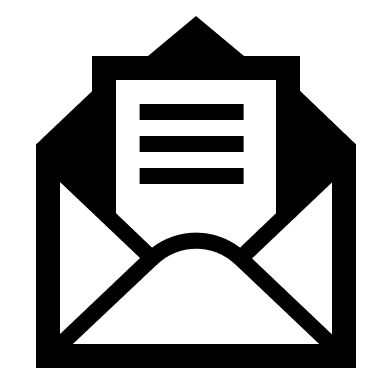 info@iranestekhdam.ir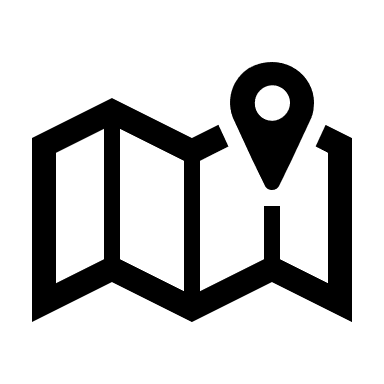 ایران، تهران